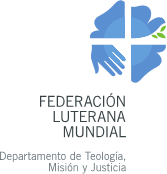                  lutheranworld.orgFormulario para nominación de jóvenes de la FLMDelegación a la COP27 INFORMACIÓN PERSONALNombre:Posición:Iglesia miembro de la FLM:Residencia (país y ciudad):Fecha de nacimiento (DD/MM/AAAA):Género: [ ] M [ ] FPasaporte (número, país de emisión):Dirección de correo electrónico:En caso que la COP27 tenga formato híbrido, estás disponible para participar[ ] En persona [ ] En líneaSi tienes disponibilidad para participar en persona, por favor marca una X si puedes autofinanciarte, financiarte parcialmente o si requieres una beca:[ ] Autofinanciación [ ] Financiación parcial [ ] Beca completaMOTIVACIÓNPor favor, comparte las razones por las cuales deseas participar en la COP27 (máximo 200 palabras)EXPERIENCIA E INCIDENCIA¿Participaste en alguna acción de incidencia local, nacional, regional o global (puede ser una actividad específica, un evento, actividades dirigidas por personas voluntarias miembros de la iglesia, otras) para la acción climática? (máximo 200 palabras)IDEAS PARA COMPROMETERTE CON LA JUSTICIA CLIMÁTICA LUEGO DE LA COP 27Por favor, describe brevemente tus ideas para compartir con tu iglesia al regreso. (máximo 200 palabras)INFORMACIÓN ADICIONALIncluye cualquier información adicional que consideres relevante para tu nominación. (máximo 100 palabras)Importante: Adjunta una carta de aval del liderazgo de tu iglesia miembro.